A REPORT ON THE STATE OF AFFAIRSFOR PERIOD JULY 2022 – JUNE 2023FY 2022/23PRESENTED TO: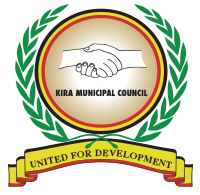 FULL COUNCIL ON THIS 16TH DAY OF JUNE 2023Presented by;HIS WORSHIP THE MAYOR KMC1.0 INTRODUCTION:In accordance with Section 26 (f) of the Local Governments Act (CAP 243), I have the honour to present to you the State of Affairs of the Kira Municipal Council. The report reviews the sector performance during Financial Year 2022/2023 vis-a vis the planned activities. It also outlines the Achievements attained in this FY, ongoing Projects for the remaining period to end the FY 2022/2023, constraints and strategies/recommendations to address them.2.0 ACKNOWLEDGEMENTI would like to thank the Executive committee and the technical team who participated in implementation of the budget through striving to serve the people and at the same time in preparation of this report. Hon speaker sir, allow me as well to thank all of you my hon dear Councillors for always sparing your precious time to come and attend committee meetings including monitoring of different projects. Let us keep this spirit of togetherness in what we do.3.0 BACKGROUND:Kira Municipal Council was established under the LGA. The objectives of a local government Act include among other; - a) To give full effect to the decentralization of functions, powers, responsibilities and services at all levels of local governments;b) To ensure democratic participation in, and control of, decision making by the people concerned.c) To establish affirmative action in favour of the marginalizedd) To establish sources of revenue and financial accountability.Kira Municipal Council was declared a Municipal Council in 2015. It is headed by the His Worship the Mayor as a political head and Principal Municipal Town Clerk as head of Civil service. The Municipal Council is located in Wakiso District Kyadondo County, divided into 3 Divisions (Kira, Bweyogerere and Namugongo) headed by Division Town Clerks, 6 Wards/Parishes headed by Town Agents and 40 Cells/Villages.Ladies and gentlemen, economically Kira has suffered and still suffering major setbacks due to covid-19 pandemic. We sympathize with all those  who have directly been affected by this pandemic since 2020.In addition, covid-19 pandemic is still directly affecting operations at both Municipal and Division levels, since March 2020. it has, directly impacted on people’s livelihoods, their source of income since many critical services were disrupted, and there has been a reduction in collection of projected Local Revenues FY 2022/2023 hence affecting service delivery.As you may be aware, Government adopted the Third National Development Plan (NDP III) in July 2020 as a framework for service delivery in the Medium term, the NDP III is based on a programme approach to planning, budgeting, implementation and results reporting. The goal of the NDPIII is “to increase household income and improve the quality of life of Ugandan”Twenty (20) National Programmes were identified with well-articulated results, objectives and interventions to achieve this goal. The NDPIII takes into account programme and performance-based budgeting approaches to address the persistent implementation challenges resulting from uncoordinated planning, weak harmonization, limited sequencing of programs and poor linkages between outcomes and outputs.Therefore, Budget formulation and implementation for the FY 2022/2023 has been based on the 20 National Programmes addressed by the National Development Plan III  FINANCIAL PERFORMANCE SINCE JULY 2022 TO DATEThe Municipal budget estimate for the FY 2022/2023 was UGX. 29,199,676,000/= of which UGX. 2,711,714,000 was for the three Divisions but during the this Budget execution the Municipal received more of Central Government funds as supplementary, these were under Salaries and Pension and Gratuity and some funds were for Road works. During the Budget execution, the municipal was allocated some additional funds stretching the Municipal Budget to UGX 34,598,746,578 from the Initial approved budget of UGX 29,199,676,000 The table below describes the categories of Revenue Budgeted Vs received since July 2022 in the FY year 2022/2023In summaryBUDGET PERFORMANCE FOR THE PREVIOUS PERIOD SINCE JULY 2022 Local Revenue Collection since July 2022 is at Ugx. 7.7 bn against the target of Ugx. 11.495 bn indicating a Performance Collection of 67%. This Under Performance is due to after effects of Covid-19 Pandemic, which still affecting the economic sector.Central Government Revenue received is at Ugx. 19.952 bn against the target of Ugx.19.952  bn representing 100% PerformanceWe thank the Central Government for Fulfilling its commitment  regarding Budget PerformanceOther Government Transfers which include grants like Road Fund we have received Ugx. 2.931 Bn against the Target of Ugx. 2.931  bn representing 100 % Performance4.0 MAJOR ACHIEVEMENTS SINCE JULY 2022 FINANCIAL YEAR 2022/234.1 WORKS DEPARTMENTS 4.2 Other Achievements Payment of squatter at Kimanyi HC land is in progress hopefully to be concluded by end the FYRecruited a Principal Health Inspector and Municipal Health EducatorWe identified a donor for construction of a waste management facility at manvu land and the project is still in preparation phase.Raised Locally own source revenue of Ugx. 7,736 bn by June 2023.Issued and Distributed all Property Rates Demand Notices to Tax Payers in Kira Municipal Council.Coordinated the Registration and Assessment of Tax Payers on E-logrev system within the 3 divisions of Kira Municipal Council.Orientation of all Revenue Collectors awarded the Contract to Collect Locally Raised Revenue on behalf of the Municipal Council this Financial year.Compiled and Submitted Updated Asset Register to MoFPED.Identified new Properties eligible for Payment of Property rates to aid in ascertaining reserve prices for the valuation exercise.Inspection and Monitoring of Education Institutions in the entire municipality of which 101 primary schools, 53 pre-primary schools, 40 secondary schools and 5 tertiary institutions were visited.Supervised learners roll out onto Education Management Information System of which a total of 76,532 learners were enrolled at all education levels.Conducted Primary leaving examinations of which 8,223 candidates registered for final examinations where by 3,401 candidates passed in Division one  3,450 candidates passed in Division two, 627 candidates were in Division 3, 435 candidates in Division 4, 217 candidates failed and 93 candidates were absent.Conducted capacity building workshops among primary school head teachers, deputy head teachers, School management committee chairpersons whereby they were oriented on their roles and responsibilities.Conducted administrative and security meetings.Monitored and supervised implementation of council projects and activities.Maintained and updated the Council Website, Face book page and Twitter.Maintained and repaired Information Technology equipment including desktop computers, laptops, printers, scanner, rack cabins and CCTV cameras.Disseminated information through Weekly radio and TV talk shows.Supported youth, PWDs and Elderly councils.Supported the elderly and PWDs during the Christmas festival with food items.Facilitated social services committee female councilors to attend the women’s day.Agricultural Trainings and advisory services to kira municipal council PDM enterprise groups and associations about key priority enterprises,  poultry, piggery, agribusiness/agro processing  enterprise selection, business entrepreneurship (ekibaro) etc.Nursery tree shed relocation and re-establishment (restocking with tree plantlets and vegetable nursery beds at Kira MC, Green house shed relocation and re-establishment at municipal hqtrs,Established and managed a  micro irrigation demo/ in Kungu zone, kira Division, Trainings and advisory services to kira municipal council demo on micro irrigation.Formalization of the ENR committee through an induction training as stipulated in the National Environment Act 2019.Compliance monitoring and inspections done for development projects and wetland managementPhysical planning inspections for development controlCollected, Compiled and created a register for hotel facilities within the Municipality.Offered training for Five SACCOs.Mobilized and facilitated sittings of Annual General Meetings for Six PDM SACCOs in Kira MC.Collected and Compiled data for Small and Medium Enterprises in Kira It may be realized that out of the Municipal Budget, a certain portion of this Budget is executed at the three Divisions, and I’m grad to share with you some of the Major achievements by the these Divisions so far, for FY 2022/2023.NAMUGONGO DIVISIONDistributed 4000 Chicks, feeds and vaccinesDistributed School desksCulvert supply and installation in selected roadsDrainage completion at kinabweru road and moses Bulega roadConstruction of a perimeter wall at Kireka Home for mentally handcapped children primary schoolThe Following were the Roads motograded; KIRA DIVISIONSupply of 130 school seater desks for UPE schoolsGrading of access roads;(Keffa road, Akullo road, Kito Access roads, Tosha road, Bulindo Estate road, Grease Muganwa road, Kimwanyi-Queen of Martyrs road, Kitukutwe-Kiwologoma access roads, roads in Kijabijjo A&B, Roads in Nakwero B cell)Culvert installation of graded roadsDrainage Improvement by pitchingStart construction of Administration BlockInspection of water sources to determine their functionality and re-establishment of water user committees for both functional and non-functional water sourcesManaged solid waste in all trading centers and at House hold level was carried out.Health Education and Medical examination of all food handlers has been carried outBWEYOGERERE DIVISIONRegistration of Bweyogerere skills centre under Directorate of industrial training and training of learners under skills centre is ongoing.Road grading of Masanyalaze- Bbuto, Mayanja road -Okyola, Kityo road-Bbuto, Wellspring Masanyalaze road, Kigandazi Paddy road, Obaka road, Muyiga road.Drainage construction in Kito A and Kito B at Glory Moon, Farmer’s Corner.Organized sanitation days in Bweyogerere ward and Kirinya ward.Organized and held training on the Parish Development ModelLaunching of Namataba-Kito “B” road opening was done.Council monitoring of projects i.e.; road grading and drainage improvement.Celebrated the International women’s day in Kiruhura district.Weekly Solid waste management exercise is carried out every WednesdayMedical Examination of food handlers is in progress.6.0 MAJOR CHALLENGESWhilst of the support and the assistance you have given in specific ways it’s still clear that a number of challenges are still identified as below;Property Rates and Rental Tax collected by URA is perceived to be Double Taxation by Tax Payers.Inadequate and outdated laws regarding revenue e.g Markets Act, Laws on Park fees, Building Control Act which has drastically reduced collection of Inspection fees.Inadequate wage bill provision in Education Sector. There is a deficit in wage bill allocation mostly in secondary education.Mushrooming illegal markets around the Division and also wheel barrow and bicycle hawkers trading in same items people get in our markets making it impossible for market masters to pay market dues to the CouncilPoor Garbage collection system done by none authorized collectors who carry Garbage using wheel barrows and bicycles with no designated places for Garbage disposalClogging of garbage in drainage channels which makes movement of storm water difficult. Hence leads to destruction of the roadsPoor waste water management especially in towns due to small plots of land owned by Landlords.Inadequate space in some health facilities like Kireka health Centre II which makes service delivery difficultIncreased population and urbanization has attributed to insecurity in the area.Inadequate manpower and office space affect the implementation of council programmes and activities.Increasing traffic on the network with one seal increases the deterioration rate.Depletion of gravel sources in the Municipality leading to costly longer haulage distancesLack of adequate junction to handle the increasing traffic resulting into jams.Inappropriate Education infrastructural designs which do not suit urban setting due to shortage of land. Being urban, we prefer strayed buildings.High teacher pupil ratioInadequate staff accommodationLack of a labour officer to handle the increasing labour issuesLow staffing levels in some sectors has negatively impacted on the service deliveryFailure of the UWEP and YLP beneficiaries to recover the funds yet it’s a revolving fundLow voluntary tax payment which increases the collection costs.Lengthy and costly legal bureaucracy in handling tax defaulters.Some revenue sources have not yet  been fully automated.1.5 Recommendation Hon speaker sir, allow me to share with the mighty council the prioritised recommendations that have been identified to enable improvement in the service delivery.Resorting to Asphalt layer dressing for all roads for upgrade to paved surfaces.Resorting to Crusher Runner Rock for the base layer as an alternative to gravel.Upgrading the junctions by introducing interchanges based on the required junction capacityFormalization of the ENR committee through an induction training as stipulated in the National Environment Act 2019.Compliance monitoring and inspections done for development projects and wetland managementPhysical planning inspections for development controlContinued Automation of revenue management process. Our aim is to ensure by the commencement of the next financial year, all revenue sources management processes are automated.Sensitization of Key stakeholders in revenue Management, we shall sensitize Revenue Collectors and Enforcement team specifically on how to handle Tax Payers.We expect to extend the sensitization workshops to the Division Councilors and Local Council teams to understand the roles they play in revenue Management.Review of Revenue Management Processes, Policies, Systems and strategies with the aim of increasing tax compliance, Revenue Collection, reduction of revenue Objections and reduction in Collection costsNeed for enforcement of Non authorized garbage collectors.Need for more funding for Garbage management.More classrooms should be constructed in UPE & USE schools to accommodate the increased enrolment.More furniture should be procured for UPE & USE schools to accommodate the increased enrolment of learners.Staff house should be constructed in the UPE & USE schools to enable teachers be effective in their performance.The defaulting beneficiaries under UWEP and YLP should be taken to court.Continuous mentoring of staff and councilors on Government programmeslet me take this opportunity on behalf of myself and the attire Council to congratulate the Kira Family both Political and Technical staff for the achievements attained since FY 2022/2023 amidst several challenges as seen above and given the fact the country at whole has been economically challenged due to the Covid 19 epidemic after affects.  ……………………………………….His Worship;The Mayor Kira Municipal CouncilWish you a Prosperous New Financial Year 2023“For God and My Country” SourceAmountBudgetedAmount Received PercentageLocally Raised revenue11,495,000,0007,736,343,21767%Discretionary Government Transfers3,654,410,8253,654,410,825100%Conditional Government Transfers16,298,257,18816,298,257,188100%Other Government Transfers2,931,078,5652,931,078,565100%Donor 220,000,00019,750,0009%Total34,598,746,57830,639,839,79588%S/NProject NameProject costProject locationremarks1Construction of Kira HCIV phase 3898,386,978Kira Health Centre IV superconstructions of (Phase3) is in progress2Construction of Kireka HC III 892,285,275At Nsawo Works are on going3Construction of Kirinya HC III892,285,275KirinyaWorks are on going4Construction of a 2 Classroom Block with an Office at St. Thomas Bazadde Bweyogere Catholic P/S.95,000,000Bweyogerere CentralThe works are in the final stages5Construction of a 2 Classroom Block with an Office at Bweyogerere C/U Primary School95,000,000Kakajjo ZoneThe works are in the final stages6Construction of a 2 Classroom Block with an Office at95,000,000BulindoThe works are in the final stages7Construction of a 2 Classroom Block with an Office at95,000,000Namugongo - BulooliThe works are in the final stages8Construction of a 5 Stance pit latrine at Namugongo Boys P/S28,000,000Namugongo - BulooliThe works are in the final stages9Construction of a 5 Stance pit latrine at Namugongo Mixed P/S28,000,000NamugongoThe works are in the final stages10Construction of a 2 Classroom Block with an Office at Kirinya Catholic P/S105,359,514Kirinya - NamatabaThe works are in the final stages11Purchase of Furniture (desks) to the following schools; Kireka UMEA P/S, Namugongo Boys P/S, St. Thomas Bazadde C/S P/S, Kijabijjo P/S and Kirinya C/U P/S.70,000,000In the selected schoolsSome Desks are yet to be distributed to the beneficiary schools12Construction of energy saving stoves in schools of Kireka C/U P/S and Kireka Army P/S20,000,000In the selected schools of Kireka C/U P/S and Kireka Army P/SWorks were all completed13Completion of the GIS unit 80,000,000At Municipal Headquarters The Physical development plan was approved by the National BoardItemActivityDivisionRoad NameAchievementsFunding Source1.Routine Road maintenance by Road GangsAll DivisionsPaved and Unpaved roads47KmUganda Road Fund and Locally Raised Revenue1.Desilting WorksAll DivisionsPaved Roads42KmUganda Road Fund and Locally Raised Revenue2.Pothole patching All divisionsPaved roads44KmUganda Road Fund and LRR3.Upgrade to Bitumen standardsUpgrade to Bitumen standardsNamugongoAgenda – Mbalwa – Namugongo (1.6Km)Payment of outstanding Balance and RetentionTransitional Grant3.Upgrade to Bitumen standardsUpgrade to Bitumen standardsKiraPine Road (0.58Km)Payment of outstanding Balance and RetentionTransitional Grant3.Upgrade to Bitumen standardsUpgrade to Bitumen standardsKiraYosia Bazitye (0.5Km)Stone pitching WorksURF4.Supply, Installation of culverts and Headwall constructionAll divisionsSelected roads230Lm (600mm Diam.)120Lm (900mm Diam.)183Lm (450mm Diam.)Uganda Road Fund and Locally Raised Revenue5.Periodic maintenance by Road Grading, spot gravelling, shoulder blading and Drainage works.All DivisionsPaved and selected unpaved roads23KmURF and LRR6.Spot Improvement by Swamp Raising and cleaningKira Nakiyanja Swamp0.25KmLRR6.Spot Improvement by Swamp Raising and cleaningKira Bivanju Swamp0.3KmLRR6.Spot Improvement by Swamp Raising and cleaningNamugongoNakalere A0.1Km LRR6.Spot Improvement by Swamp Raising and cleaningNamugongoKasokoso 0.1KmLRR7.Spot Improvement by Swamp cleaningAll Divisions22No Swamps22No. SwampsUganda Road Fund and LRR8.Stone pitching worksNamugongoChurch Road200Sq.mLRR8.Stone pitching worksNamugongoKyaliwajjala480Sq.mUganda Road Fund9.Repair and Servicing of Equipment and vehiclesContribution by allWheel Loader1NoUganda Road Fund and LRR9.Repair and Servicing of Equipment and vehiclesContribution by allGrader2 NoUganda Road Fund and LRR9.Repair and Servicing of Equipment and vehiclesContribution by allWater Bowser1 NoUganda Road Fund and LRR9.Repair and Servicing of Equipment and vehiclesContribution by allPick Ups 8NoUganda Road Fund and LRR9.Repair and Servicing of Equipment and vehiclesContribution by allAmbulance1NoUganda Road Fund and LRR9.Repair and Servicing of Equipment and vehiclesContribution by allTractor and Trailer1 NoUganda Road Fund and LRR9.Repair and Servicing of Equipment and vehiclesContribution by allVibro Roller1NoUganda Road Fund and LRR9.Repair and Servicing of Equipment and vehiclesContribution by allPed Roller1 No.Uganda Road Fund and LRR10.Upgrade to Bitumen standardsBweyogerereMandela Road0.7KmTransition Grant10.Upgrade to Bitumen standardsKiraYosia Bazitye0.45KmURF10.Upgrade to Bitumen standardsKiraHaji Ismail Road1.2KmURF10.Upgrade to Bitumen standardsKiraWinters RoadMaterials procuredURF11.Sectional resealing and drainage workBweyogerereBweyogerere – Butto – Namugongo Road0.2KmUganda Road Fund12.Paving of Kira MC YardKiraPaving of Parking yard and road works2300Sq.MLRR13.StreetlightsNamugongoTrading Centres15NoLLR13.StreetlightsKiraTrading Centres15NoLRR13.StreetlightsBweyogerereTrading Centres15NoLRR14.Purchase of Low bed and Pick UpKira MCN/A1No. Low Bed1No. Pick UpLRR 15.Civil WorksN/AConstruction of Admin Block – 1No. Completion of Council Chambers Boundary Wall (67Lm) – Phase ISound system for Council HallDrainage system – Phase IHandrailsAC System in Council HallLRR and DDEGNOROAD NAMEKMWARDZONESt. peters Road0.2KirekaLubaawoKigongo Walusimbi Road0.54KyaliwajjalaJjandaMatto Road0.54KyaliwajjalaJjandaSserwanga Road0.45KyaliwajjalaJjandaMoses Bulega Road0.8KirekaKamuli AMubiru Road0.35KirekaKamuli AFine Bread0.6KirekaKamuli CMawanda-Lubaawo RD0.8KirekaLubaawoKawonawo Road0.5KyaliwajjalaMbalwa Muyigga Road1.0KyaliwajjalaMbalwaAbbattior access Road0.2KyaliwajjalaNamugongo BulooliKagugube Road0.8KyaliwajjalaKyaliwajjala B/BuyinjaNabwojjo II0.3KyaliwajjalaKyaliwajjala BNew city Road1.2KyaliwajjalaJjanda Dino-cornerstone Road1.1KyaliwajjalaJjandaSpine Road0.9KirekaNaalyaEbau Road0.7KirekaKamuli CKaduyu Road0.2KirekaKamuli CKaweesi Road0.3KirekaKamuli CSunshine Road0.5KirekaKamuli CNaalya- kireka lubawo0.7KirekaNaalyaTOTAL KM12.68 km